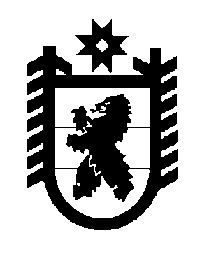 Российская Федерация Республика Карелия    ПРАВИТЕЛЬСТВО РЕСПУБЛИКИ КАРЕЛИЯРАСПОРЯЖЕНИЕот 21 ноября 2018 года № 733р-Пг. Петрозаводск Одобрить и подписать Дополнительное соглашение  к Соглашению  между Пенсионным фондом Российской Федерации и Правительством Республики Карелия о реализации мер социальной поддержки Героев Советского Союза, Героев Российской Федерации и полных кавалеров ордена Славы, Героев Социалистического Труда и полных кавалеров ордена Трудовой Славы от 30 марта 2007 года № 28-57.
           Глава Республики Карелия                                                              А.О. Парфенчиков